M1.(a)      3 lines drawn
all correct
allow 1 mark for each correct line
if two or more lines are drawn from any diagram then all these lines are incorrect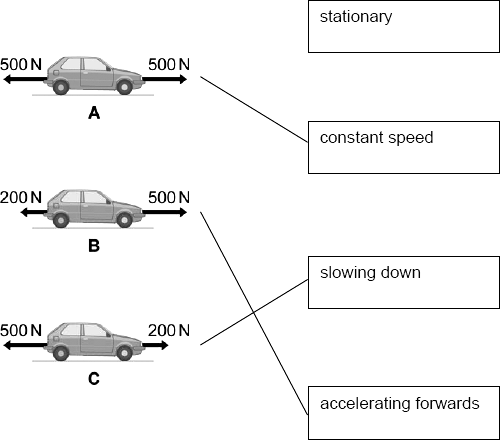 3(b)     (i)      horizontal arrow to the right judge by eyeaccept an arrow drawn outside the box if it is labelled correctly1(ii)     horizontal arrow to the leftjudge by eyeaccept an arrow drawn outside the box if it is labelled correctly1(iii)    equal to1(iv)     to measure the forces exerted on the dummy during the impact1[7]M2.          B and D (either order)1B and D (either order)accept A and C1          A or C1[3]M3.          (a)     gravity1(b)     air resistance1(c)          bigger than1accelerates downwards1correct order only[4]M4.(a)     turning1(b)     420allow 1 mark for correct substitution, ie 1400 × 0.30 provided no subsequent step shown2(c)     Areason only scores if A is chosen1any one correct reason:the force is furthest away (from the pivot)accept distance (from the pivot) is the greatestaccept it is further away (from the pivot)accept furthest away from the rock1[5]M5.          (a)     below1(b)     boss1naildo not allow boss1string1(c)     (i)      line from mid-point of either side to the mid-point of the opposite sideintention correct as judged by eye, use of ruler not essentialdo not allow either diagonal1(ii)     X in the centre of the rectangle1[6]M6.(a)     (i)      friction1(ii)     air resistanceaccept dragfriction is insufficient1(iii)    Marks awarded for this answer will be determined by the Quality of Written Communication (QWC) as well as the standard of the scientific response. Examiners should also refer to the information on page 5, and apply a ‘best-fit’ approach to the marking.0 marksNo relevant content.Level 1 (1–2 marks)There is an attempt to explain in terms of forces A and B why the velocity of the cyclist changes between any two points
or
a description of how the velocity changes between any two points.Level 2 (3–4 marks)There is an explanation in terms of forces A and B of how the velocity changes between X and Y and between Y and Z
or
a complete description of how the velocity changes from X to Z.
or
an explanation and description of velocity change for either X to Y or Y to ZLevel 3 (5–6 marks)There is a clear explanation in terms of forces A and B of how the velocity changes between X and Z
and
a description of the change in velocity between X and Z.examples of the points made in the responseextra informationX to Y      •        at X force A is greater than force B      •        cyclist accelerates      •        and velocity increases      •        as cyclist moves toward Y, force B (air resistance)
      increases (with increasing velocity)      •        resultant force decreases      •        cyclist continues to accelerate but at a smaller value      •        so velocity continues to increase but at a lower rateY to Z      •        from Y to Z force B (air resistance) increases      •        acceleration decreases      •        force B becomes equal to force A      •        resultant force is now zero      •        acceleration becomes zero      •        velocity increases until…      •        cyclist travels at constant / terminal velocityaccept speed for velocity throughout6(b)     (i)      3360allow 1 mark for correct substitution,ie 140 × 24 provided no subsequent stepaccept 3400 for 2 marks if correct substitution is shown2joule / Jdo not accept jdo not accept Nm1(ii)     decreasesaccept an alternative word / description for decreasedo not accept slows down1temperatureaccept thermal energyaccept heat1[13]M7.(a)     3800allow 1 mark for 2000allow 1 mark for 1800if neither of above scored, allow correct substitution for 1 mark (800 × 2.5) + (600 × 3)if moments have been calculated incorrectly, allow 1 mark for adding their two moment values correctly3newton metres or Nmdo not allow nm or NM1(b)     as the girl increases her distance (from the pivot) the clockwise moment increases1(F must increase) as the anticlockwise moment must increase1so (the anticlockwise moment) is equalled / balanced by the clockwise moment
or
so resultant / overall moment (on the board) is zeroaccept to balance / equal the momentsto balance the board is insufficient1[7]M8.(a)     (i)     1201(ii)     20accept 140–their (a)(i) provided answer is not negative1(iii)    as speed increases1drag force / water resistance / friction / D increases1(until) D = 140 N or (until) D = Tforces balance is insufficient1(b)     (i)      (average) speed (of swimmer)1(ii)     any two from:•    more dataaccept results for datado not accept more accurate data•    force may vary (a lot) / change•    give more reliable averageignore references to anomaliesignore accurate / precise2(iii)    examples of acceptable responses:•    most / some females produce smaller forcesdo not accept all females produce smaller forces•    most / some males produce larger forcesdo not accept all males produce larger forces•    some females swim as fast as males but use a smaller force•    most of the faster swimmers are maledo not accept all males swim faster•    most of the slower swimmers are femaledo not accept all females swim slower•    range of the (average) speed of males is smaller than the     range of the (average) speed of females•    range of the (average) force of the males is greater than the     range of the (average) force of the females1(iv)     exert maximum (hand) force (throughout the swim / stroke)accept (any method to) increase (hand) forcepractise more is insufficient1[10]M9.          (a)     idea that      balanced by friction force* / pushing force equals 
friction force (*note “balanced” by unspecified force)
or
specification of relevant force but no reference to balancing 
in both 1(a) and 1(b) gains 1 mark overallfor 1 mark1(b)     balanced by upwards force of table*for 1 mark1(c)     makes it (slightly) warm / hot
or
wears it away (slightly) / damages surfacefor 1 mark1[3]M10.(a)     the forces are equal in size and act in opposite directions1(b)     (i)       forwards / to the right / in the direction of the 300 N forceanswers in either order1accelerating1(ii)     constant velocity to the right1(iii)    resultant force is zeroaccept forces are equal / balanced1so boat continues in the same direction at the same speed1(iv)    parallelogram or triangle is correctly drawn with resultant
 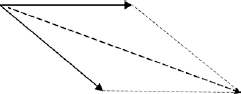 3value of resultant in the range 545 N – 595 Nparallelogram drawn without resultant gains 1 markIf no triangle or parallelogram drawn:drawn resultant line is between the two 300 N forces gains 1 markdrawn resultant line is between and longer than the two 300 N forces gains 2 marks1[10]M11.          (a)     (i)      centre of X directly below P and between the model aeroplanesas judged by eye but between centre of propeller of top aeroplane and canopy of bottom aeroplaneexample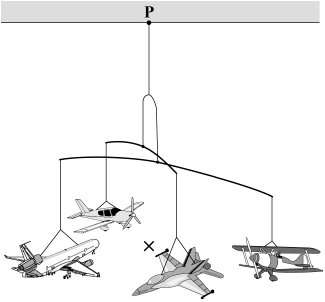 1(ii)     the centre of mass is (vertically) below the point of suspension / P1         the centre of mass is in the middle of the aeroplanesaccept the centre of mass is level with the aeroplanes1(b)     centre of mass of the worker and the ladder (and device)1          line of action of the weight is inside the baseaccept the centre of mass is above / within / inside the base (of the ladder and device)1          so there will not be a (resultant) momentaccept so he / it / the ladder will not topple even if he leans over          or it will (only) topple over if the line of action of the weight / the
centre of mass is outside the baseaccept each point, either on the diagram or in the written explanation, but do not accept the point if there is any contradiction between them1[6]M12.(a)     (i)      the line of action of the weight (of the bus) lies / acts outside of the base (of the bus)allow line of action through the centre of mass lies / acts outside the base1there is a resultant moment (acting on the bus)1(ii)     in normal use the centre of mass may be in a different position1orpassengers on the bus may affect the position of the centre of massfor safety, buses should always be tested beyond the normal operating conditions / parametersfor safety is insufficientaccept in case something unexpected happens1(b)     (i)      a liquid is (virtually) incompressibleaccept a liquid cannot be squasheda liquid is difficult to compress is insufficient1(ii)     84000award 2 marks for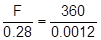 or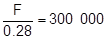 or award 1 mark for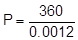 or300 000 (Pa)seen anywhere3[8]M13.(a)     suspend shape from a point / pivot / pincan be shown on labelled diagram1attach pendulum (bob) / plumb line to point of suspension1draw (vertical) line on card where string rests1suspend card from another point and draw (a second vertical) line on card where string rests1where two lines cross = centre of massalternative method max 3 marks:balance card on a point (1)find point where card rests horizontally (1)this point is the centre of mass (1)1(b)     (i)      (the line of action of) the weight acts / lies outside the basereference to centre of mass unqualified is insufficient1there will be a resultant momentreferences to stability insufficient1(ii)     move the wheels further apartanswers must be comparative to diagramaccept any method that would give a wider baseaccept tilt the wheelsaccept on own, make a wider base but not wider seat1lower the seating positionaccept any method that would lower the centre of mass, eg place heavy mass under the chairaccept on own make it have a lower centre of massmake wheelchair heavier on its own is insufficient1[9]M14.          (a)     1.25allow 1 mark for correct resultant force ie 1500Nallow 2 marks for correct transformation and substitutionie 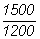 allow 1 mark for a correct transformation but clearly substituting an incorrect value for forceeg = 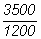 3m/s 21(b)     as speed increases so does the size of the drag forceaccept frictional force / resistive force / air resistance for drag1eventually the drag force becomes equal to the thrust1the resultant force is now equal to zero and therefore
there is no further acceleration1(c)     the car and van will reach top speed when the forward
force equals the drag forceaccept air resistance / frictional / resistive force for drag force1the drag force at any speed is smaller for the car than
for the van1as the car is more streamlined1therefore the car’s drag force will equal the forward force
at a higher speed1allow converse throughout[11]M15.          (a)     1.2allow 1 mark for conversion of 2.4 kN to 2400 Nor for correct transformation without conversionie d = 2880 ÷ 2.42metre(s)/m1(b)     any two from:•        as the load increases the (total) clockwise moment increases•        danger is that the fork lift truck / the load will topple / tip forward•        (this will happen) when the total clockwise moment is
equal to (or greater than) the anticlockwise momentaccept moments will not be balanced•        (load above 10.0 kN) moves line of action (from C of M)
outside base (area)2[5]M16.          (a)     47250answers of 1350/ 33750/ 48600 gain 1 mark
allow 1 mark for correct substitution using both 18 and 32(b)     (i)      47250 or their (a)accept statement ‘same as the KE (lost)’ignore any units1(ii)     transformed into heat/ thermal energysound on its own is insufficient
accept transferred/ lost/ for transformed
do not accept any other form of energy included as a list1[4]M17.(a)     38 400allow 6.4 × 6000 for 1 mark2Nm or newton metresdo not credit ‘nm’, ‘mN’ or ‘metre newtons’1(b)      16 000 (N) or 16 kNallow 1 mark for 38 400 ÷ 2.4accept their (a) ÷ 2.4 correctly calculated for 2 marks accept their (a) ÷ 2.4 for 1 mark2[5]M18.(a)     (i)      turningaccept turning ringed in the box1(ii)     point at which mass (or weight) may be thought to be concentratedaccept the point from which the weight appears to actallow focused for concentrateddo not accept most / some of the massdo not accept region / area for point1(b)     600 (Nm)400 × 1.5 gains 1 mark provided no subsequent steps shown2(c)     (i)      plank rotates clockwiseaccept girl moves downwardsdo not accept rotates to the right1(total) CM > (total) ACMaccept moment is larger on the girl’s side1weight of see-saw provides CManswer must be in terms of momentmaximum of 2 marks if there is no reference to the weight of the see-saw1(ii)     W = 445 (N)W × 1.5 = (270 × 0.25) + (300 × 2.0) gains 2 marksallow for 1 mark:total CM = total ACM either stated or impliedor(270 × 0.25) + (300 × 2.0)if no other marks given3[10]M19.(a)     (i)      X placed at 50 cm mark1(ii)     point at which mass of object may be (thought to be) concentrated1(b)     (i)      Y placed between the centre of the rule and the upper part of mass1(ii)     16.5allow for 1 mark
(16.5 + 16.6 +16.5) / 321.65value consistent with mean value givenonly penalise significant figures once1(iii)    Marks awarded for this answer will be determined by the quality of communication as well as the standard of the scientific response. Examiners should apply a ‘best-fitߣ approach to the marking.0 marks
No relevant contentLevel 1 (1 – 2 marks)
A description of a method which would provide results which may not be validLevel 2 (3 – 4 marks)
A clear description of a method enabling some valid results to be obtained. A safety factor is mentionedLevel 3 (5 – 6 marks)
A clear and detailed description of experiment. A safety factor is mentioned. Uncertainty is mentionedexamples of the physics points made in the response:additional apparatus•        stopwatchuse of apparatus•        measure from hole to centre of the mass•        pull rule to one side, release•        time for 10 swings and repeat•        divide mean by 10•        change position of mass and repeatfair test•        keep other factors constant•        time to same point on swingrisk assessment•        injury from sharp nail•        stand topple over•        rule hit someoneaccuracy•        take more than 4 values of d•        estimate position of centre of slotted mass•        small amplitudes•        discard anomalous results•        use of fiducial marker6(c)     (i)      initial reduction in T (reaching minimum value) as d increases1after 30 cm T increases for higher value of d1(ii)     (no)any two from:•        fourth reading is close to mean•        range of data 0.2 s / very small•        variation in data is expected2[16]